Analiza stanu gospodarki odpadami komunalnymi na terenie Gminy Sadki za 2020 r.Referat Rolnictwa, Ochrony Środowiska i Gospodarki Nieruchomościami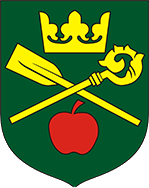 Sadki, dnia 28 kwietnia 2021 r. Spis treści:1.	Podstawa prawna i cel przygotowania analizy	32.	Regulacje prawne z zakresu gospodarki odpadami komunalnymi na terenie Gminy Sadki	33.	Zarządzanie gospodarką odpadami komunalnymi na terenie Gminy Sadki	44.	Zasady postępowania z odpadami komunalnymi wytworzonymi na terenie Gminy Sadki	64.1.	Powstawanie odpadów komunalnych	64.2.	Sposoby postępowania z odpadami komunalnymi	65.	Ocena możliwości technicznych i organizacyjnych Gminy Sadki w zakresie gospodarowania odpadami komunalnymi	75.1.	Informacja o sposobie zagospodarowania odebranych odpadów komunalnych od właścicieli nieruchomości	75.2.	Informacja o zagospodarowaniu zebranych odpadów komunalnych w Punkcie Selektywnego Zbierania Odpadów Komunalnych	105.3.	Możliwość przetwarzania niesegregowanych (zmieszanych) odpadów komunalnych, bioodpadów oraz przeznaczonych do składowania pozostałości z sortowania odpadów komunalnych i pozostałości z procesu mechaniczno-biologicznego przetwarzania niesegregowanych (zmieszanych) odpadów komunalnych	115.4.	Ilość niesegregowanych (zmieszanych) odpadów komunalnych, bioodpadów stanowiących odpady komunalne oraz przeznaczonych do składowania pozostałości z sortowania odpadów komunalnych i pozostałości z procesu mechaniczno-biologicznego przetwarzania niesegregowanych (zmieszanych) odpadów komunalnych	125.5.  Liczba mieszkańców	125.6. Liczba właścicieli nieruchomości, którzy nie zawarli umowy na wywóz nieczystości ciekłych oraz zagospodarowanie odpadów komunalnych	125.7.  Poziomy odzysku i recyklingu osiągnięte przez Gminę Sadki	125.8.	Potrzeby inwestycyjne związane z gospodarowaniem odpadami komunalnymi	135.9.	Koszty poniesione w związku z odbieraniem, odzyskiem, recyklingiem i unieszkodliwianiem odpadów komunalnych	13Podstawa prawna i cel przygotowania analizyAnaliza została sporządzona na podstawie art. 3 ust. 2 pkt 10 ustawy dnia 13 września 1996 r. o utrzymaniu czystości i porządku w gminach (Dz. U. z 2020 r., poz. 1439 ze zm.), której istotą jest dokonanie corocznej analizy stanu gospodarki odpadami komunalnymi, w  celu weryfikacji możliwości technicznych i organizacyjnych gminy w zakresie gospodarowania odpadami komunalnymi. Dokument ten stanowi roczną analizę stanu gospodarki odpadami komunalnymi na terenie Gminy Sadki za 2020 r. sporządzoną celem weryfikacji możliwości technicznych i organizacyjnych Gminy w zakresie gospodarowania odpadami komunalnymi tj. możliwości przetwarzania niesegregowanych (zmieszanych) odpadów komunalnych, bioodpadów stanowiących odpady komunalne oraz przeznaczonych do składowania pozostałości z sortownia odpadów komunalnych i pozostałości z procesu mechaniczno–biologicznego przetwarzania niesegregowanych (zmieszanych) odpadów komunalnych, a także potrzeb inwestycyjnych związanych z gospodarowaniem odpadami komunalnymi, kosztów poniesionych w związku z odbieraniem, odzyskiem, recyklingiem i unieszkodliwianiem odpadów komunalnych. Niniejsza analiza również dostarcza informacji o liczbie mieszkańców, liczbie właścicieli nieruchomości, którzy nie wykonują obowiązków określonych w ustawie, ilości odpadów wytwarzanych na terenie Gminy, a w szczególności niesegregowanych (zmieszanych) odpadów komunalnych, bioodpadów stanowiących odpady komunalne oraz przeznaczonych do składowania pozostałości z sortowania odpadów komunalnych i pozostałości z procesu mechaniczno-biologicznego przetwarzania niesegregowanych (zmieszanych) odpadów komunalnych. Regulacje prawne z zakresu gospodarki odpadami komunalnymi na terenie Gminy SadkiW roku 2020 zasady funkcjonowania gospodarki odpadami regulowały następujące uchwały podjęte przez Radę Gminy Sadki:Uchwała Nr XXII/59/2012 Rady Gminy Sadki z dnia 27 września 2012 r. w sprawie odbierania odpadów komunalnych od właścicieli nieruchomości, na których nie zamieszkują mieszkańcy, a powstają odpady komunalne (Dz. Urz. Woj. Kuj.-Pom. z 2012 r., poz. 2098)Uchwała Nr XXIII/65/2012 z dnia 25 października 2012 r. w sprawie terminu, częstotliwości i trybu uiszczania opłat za gospodarowanie odpadami komunalnymi (Dz. Urz. Woj. Kuj.-Pom. z 2012 r., poz. 2411)Uchwała Nr XXIV/75/2012 Rady Gminy Sadki z dnia 22 listopada 2012 r. w sprawie określenia wymagań jakie powinien spełniać przedsiębiorca ubiegający się o uzyskanie zezwolenia na prowadzenie działalności w zakresie opróżniania zbiorników bezodpływowych i transportu nieczystości ciekłych (Dz. Urz. Woj. Kuj.-Pom. z 2012 r., poz. 3164) Uchwała Nr III/15/2018 Rady Gminy Sadki z dnia 5 grudnia 2018 r. w sprawie określenia wzoru deklaracji o wysokości opłaty za gospodarowanie odpadami komunalnymi składanej przez właścicieli nieruchomości zamieszkałych oraz nieruchomości niezamieszkałych położonych na terenie gminy Sadki (Dz. Urz. Woj. Kuj.-Pom. z 2018 r., poz. 6358)Uchwała Nr III/17/2018 Rady Gminy Sadki z dnia 5 grudnia 2018 r. w sprawie ustalenia stawki opłaty za gospodarowanie odpadami komunalnymi na terenie gminy Sadki (Dz. Urz. Woj. Kuj.-Pom. z 2018 r., poz. 6360)Uchwała Nr VII/13/2019 Rady Gminy Sadki z dnia 26 marca 2019 r. w sprawie szczegółowego sposobu i zakresu świadczenia usług w zakresie odbierania odpadów komunalnych od właścicieli nieruchomości i zagospodarowania tych odpadów w zamian za uiszczoną przez właściciela nieruchomości opłatę za gospodarowanie odpadami komunalnymi (Dz. Urz. Woj. Kuj.-Pom. z 2019 r., poz. 1838)Uchwała Nr IX/24/2019 Rady Gminy Sadki z dnia 30 maja 2019 r. w sprawie regulaminu utrzymania czystości i porządku na terenie gminy Sadki (Dz. Urz. Woj. Kuj.-Pom. z 2019 r., poz. 3236)Uchwała Nr XXIII/35/2020 Rady Gminy Sadki z dnia 25 czerwca 2020 r. w sprawie określenia górnych stawek opłat ponoszonych przez właścicieli nieruchomości, którzy nie są zobowiązani do ponoszenia opłat za gospodarowanie odpadami na rzecz Gminy Sadki, za usługi w zakresie odbierania odpadów komunalnych oraz opróżniania zbiorników bezodpływowych i transportu nieczystości ciekłych (Dz. Urz. Woj. Kuj.-Pom. z 2020 r., poz. 3353)Uchwała Nr XXIII/36/2020 Rady Gminy Sadki z dnia 25 czerwca 2020 r. w sprawie terminu, częstotliwości i trybu uiszczania opłaty za gospodarowanie odpadami komunalnymi (Dz. Urz. Woj. Kuj.-Pom. z 2020 r., poz. 3354)Uchwała Nr XXV/43/2020 Rady Gminy Sadki z dnia 27 sierpnia 2020 w sprawie określenia wzoru deklaracji o wysokości opłaty za gospodarowanie odpadami komunalnymi składanej przez właścicieli nieruchomości zamieszkałych położonych na terenie Gminy Sadki oraz określenia warunków i trybu składania deklaracji za pomocą środków komunikacji elektronicznej (Dz. Urz. Woj. Kuj.-Pom. Z 2020 r., poz. 4225)Uchwała NR XXV/44/2020 Rady Gminy Sadki z dnia 27 sierpnia 2020 r. w sprawie określenia wzoru deklaracji o wysokości opłaty za gospodarowanie odpadami komunalnymi składanej przez właścicieli nieruchomości niezamieszkałych położonych na terenie Gminy Sadki oraz określenia warunków i trybu składania deklaracji za pomocą środków komunikacji elektronicznej (Dz. Urz. Woj. Kuj.-Pom. z 2020 r., poz. 4226)Zarządzanie gospodarką odpadami komunalnymi na terenie Gminy SadkiSystem gospodarowania odpadami komunalnymi w Gminie Sadki został wdrożony od 1 lipca 2013 r.Ustawa z dnia 13 września 1996 r. o utrzymaniu czystości i porządku w gminach nałożyła obowiązek objęcia systemem zbierania odpadów komunalnych wszystkie rodzaje podmiotów wytwarzających odpady. Celem nowelizowanej ustawy jest ograniczenie składowania niesegregowanych (zmieszanych) odpadów komunalnych, bioodpadów na składowiskach, zwiększenie udziału odzysku i recyklingu odpadów opakowaniowych, czyli papieru, metali, tworzyw sztucznych, szkła, zmniejszenie ilości dzikich wysypisk oraz spalania odpadów w domowych kotłach. Gmina stworzyła szereg dogodnych warunków do prowadzenia selektywnej zbiórki odpadów. Nieruchomości zostały wyposażone w pojemniki na odpady zmieszane oraz worki do selektywnej zbiórki. Gmina w celu realizacji zapisów ustawy stworzyła Punkt Selektywnego Zbierania Odpadów Komunalnych, zapewniający możliwość odbierania wszystkich frakcji odpadów problemowych od mieszkańców Gminy.Systemem gospodarowania odpadami komunalnymi objęte zostały nieruchomości zamieszkałe, nieruchomości niezamieszkałe oraz nieruchomości w części zamieszkałe i w części niezamieszkałe.1. Rejestr działalności regulowanej Wójt Gminy Sadki utworzył Rejestr Działalności Regulowanej w zakresie podmiotów odbierających odpady z terenu Gminy Sadki. Na dzień 31 grudni 2020 r. do rejestru wpisane były następujące podmioty gospodarcze prowadzące działalność w tym zakresie:ALTVATER PIŁA Sp. z o.o. w Pile ul. Łączna 4a, 64-920 PiłaZakład Usług Komunalnych Sp. z o.o. ul. Ciepła 4, 86-100 Świecie„Remondis Bydgoszcz” Sp. z o.o. ul. Inwalidów 45, 85-749 BydgoszczPrzedsiębiorstwo Wielobranżowe LS-PLUS Sp. z o.o. ul. Szałwiowa 34A/2, 62-064 Plewiska. Baza magazynowo-transportowa: Dziewoklucz 69, 64-840 DziewokluczZakład Gospodarki Komunalnej i Mieszkaniowej w Kcyni Sp. z o.o. ul. Nakielska 9, 89-240 Kcynia2. Podmiot odbierający odpady komunalne Od roku 2013 podmiotem odbierającym odpady komunalne z terenu Gminy Sadki z nieruchomości zamieszkałych, niezamieszkałych, w części zamieszkałych i niezamieszkałych jest firma:Zakład Usług Komunalnych Sp. z o. o. z siedzibą: ul. Ciepła 4, 86-100 Świecie.3. Punkt Selektywnego Zbierania Odpadów Komunalnych W 2013 r. Gmina Sadki utworzyła Punkt Selektywnej Zbiórki Odpadów Komunalnych, (PSZOK), który znajduje się w miejscowości Ostrówiec 1, Gmina Sadki. Punkt Selektywnej Zbiórki Odpadów Komunalnych świadczy usługi w każdą drugą i czwartą sobotę miesiąca od godziny 800 do godziny 1600. 4. Podmiot prowadzący Punkt Selektywnego Zbierania Odpadów Komunalnych Podmiotem prowadzącym Punkt Selektywnego Zbierania Odpadów Komunalnych jest Gmina Sadki.Zasady postępowania z odpadami komunalnymi wytworzonymi na terenie Gminy SadkiPowstawanie odpadów komunalnychZgodnie z art. 3 ust.1 pkt 7 ustawy z dnia 12 grudnia 2012 r. o odpadach (Dz. U. z 2020 r., poz. 797 ze zm.) odpadami komunalnymi są odpady powstające w gospodarstwach domowych, z wyłączeniem pojazdów wycofanych z eksploatacji, a także odpady niezwierające odpadów niebezpiecznych pochodzące od innych wytwórców odpadów, które ze względu na swój charakter lub skład są podobne do odpadów powstających w gospodarstwach domowych.Niesegregowane (zmieszane) odpady komunalne pozostają niesegregowalnymi (zmieszanymi) odpadami komunalnymi, nawet jeżeli zostały poddane czynności przetwarzania odpadów, która nie zmieniła w sposób znaczący ich właściwości.Na terenie Gminy Sadki odpady komunalne powstają głównie w gospodarstwach domowych, jak i na terenach nieruchomości niezamieszkałych lub w nieruchomościach w części zamieszkałych i w części niezamieszkałych, m.in. w budynkach użyteczności publicznej, w miejscach gdzie prowadzona jest działalność gospodarcza (np. szkołach, budynku opieki zdrowotnej, aptece, sklepach, firmach gastronomicznych, firmach produkcyjnych, salonach fryzjerskich, biurach). Sposoby postępowania z odpadami komunalnymiW 2020 r. odpady komunalne z terenu Gminy Sadki odbierane były w następujących frakcjach: odpady papieru i tektury, tym odpady opakowaniowe z papieru i odpady opakowaniowe z tektury  – zbierane do worka koloru niebieskiego,odpady metali i tworzyw sztucznych, w tym odpady opakowaniowe z metali, odpady opakowaniowe tworzyw sztucznych oraz odpady opakowaniowe wielomateriałowe – zbierane do worka koloru żółtego,odpady ze szkła, w tym szkło kolorowe i bezbarwne – zbierane do worka koloru zielonego,bioodpady  – zbierane do worka koloru brązowego,niesegregowane (zmieszane) odpady komunalne, w tym popiół – zbierane w pojemniku oznaczonym napisem „zmieszane odpady”.Odpady problemowe takie jak: przeterminowane leki, chemikalia, zużyte baterie i akumulatory, zużyty sprzęt elektryczny i elektroniczny, meble i inne odpady wielkogabarytowe, odpady budowlane i rozbiórkowe pochodzące z drobnych prac remontowych niewymagających pozwolenia na budowę zgłoszenia zamiaru budowy lub wykonania robót, zużyte opony od samochodów osobowych, tekstylia i odzież właściciele nieruchomości mają możliwość bezpłatnie oddać do utworzonego Punktu Selektywnego Zbierania Odpadów Komunalnych.Przeterminowane leki można wrzucać, także do specjalistycznych oznakowanych pojemników rozmieszczonych w aptekach, zużyte baterie można wrzucać w punktach wyposażonych w pojemniki przeznaczone na zużyte baterie umieszczonych w obiektach użyteczności publicznej – Urzędzie Gminy Sadki oraz placówkach szkolnych na terenie Gminy Sadki, tekstylia i odzież do pojemników przeznaczonych za zbiórkę używanej odzieży. Ponadto Gmina Sadki organizuje dwa razy w roku (wiosną i jesienią) objazdową zbiórkę odpadów wielkogabarytowych za pośrednictwem Zakładu Usług Komunalnych Sp. z o. o., ul. Ciepła 4, 86-100 Świecie. Zbiórkę obejmują: radia, telewizory, komputery, monitory i inny sprzęt RTV, lodówki, zamrażarki, pralki, wirówki i inny sprzęt AGD, zlewozmywaki, wanny, kuchenki elektryczne, kuchenki gazowe, meble, tapczany itp. opony od samochodów osobowych. Wiosną 2020 r. zbiórka odpadów wielkogabarytowych bezpośrednio z nieruchomości się nie odbyła z uwagi na panującą pandemię COVID-19.Ocena możliwości technicznych i organizacyjnych Gminy Sadki w zakresie gospodarowania odpadami komunalnymiInformacja o sposobie zagospodarowania odebranych odpadów komunalnych od właścicieli nieruchomościW stosunku do roku 2019 zmniejszyła ilość odpadów komunalnych odebranych bezpośrednio z nieruchomości o 247,4670 Mg, zmniejszyła się ilość odebranych niesegregowanych (zmieszanych) odpadów komunalnych o 228,1800 Mg, zwiększyła się ilość zebranych odpadów ulegających biodegradacji o 22,5000 Mg. W roku 2020  wzrosła ilość zebranych odpadów z tworzyw sztucznych i metalu oraz odpadów z papieru i tektury o 14,1700 Mg, zmniejszyła ilość selektywnie zebranych odpadów ze szkła o 22,8200 Mg, co wskazuje na wzrost świadomości społecznej w zakresie prowadzenia selektywnej zbiórki odpadów komunalnych oraz wzrost ilości mieszkańców z terenu Gminy, którzy prowadzą selektywną zbiórkę odpadów komunalnych. Informacja o zagospodarowaniu zebranych odpadów komunalnych w Punkcie Selektywnego Zbierania Odpadów KomunalnychW stosunku do roku 2019 wzrosła ilość odpadów komunalnych przyjętych od mieszkańców Gminy w Punkcie Selektywnego Zbierania Odpadów Komunalnych o 43,3500 Mg.Możliwość przetwarzania niesegregowanych (zmieszanych) odpadów komunalnych, bioodpadów oraz przeznaczonych do składowania pozostałości z sortowania odpadów komunalnych i pozostałości z procesu mechaniczno-biologicznego przetwarzania niesegregowanych (zmieszanych) odpadów komunalnychPrzez przetwarzanie rozumie się procesy odzysku lub unieszkodliwiania, w tym przygotowanie poprzedzające odzysk lub unieszkodliwianie.Zgodnie z art. 18 ustawy z dnia 14 grudnia 2012 r. (Dz. U. z 2020 r., poz. 797 ze zm.) o odpadach, odpady powinny być w pierwszej kolejności poddawane odzyskowi, a składowane powinny być wyłącznie te odpady, których unieszkodliwienie w inny sposób nie było możliwe. Odzysk polega w pierwszej kolejności na przygotowaniu odpadów przez ich posiadacza do ponownego użycia lub poddaniu recyklingowi, a jeżeli nie jest to możliwe z przyczyn technologicznych lub nie jest uzasadnione z przyczyn ekologicznych lub ekonomicznych - poddaniu innym procesom odzysku.Zgodnie z art. 105 ust.1 ww. ustawy odpady przed ich umieszczeniem na składowisku poddaje się procesowi przekształcenia fizycznego, chemicznego, termicznego lub biologicznego, w celu m.in. ograniczenia zagrożenia dla ludzi i środowiska, a także objętości składowanych odpadów.Możliwości przetwarzania zmieszanych odpadów komunalnych związane są z ich zagospodarowaniem w instalacjach do odzysku (głównie instalacje mechaniczno-biologicznego przetwarzania odpadów komunalnych) lub unieszkodliwianie (głównie składowanie odpadów na składowiskach). Na podstawie zapisów zawartych w ustawie z dnia 13 września 1996 r. o utrzymaniu czystości i porządku w gminach (Dz. U. z 2020 r., poz. 1439 ze zm.) w postępowaniu o udzielenie zamówienia publicznego w trybie przetargu nieograniczonego w Gminie Sadki zawarto umowę na świadczenie usługi odbierania i zagospodarowania całej ilości odpadów komunalnych z terenu Gminy Sadki od właścicieli nieruchomości, na których zamieszkują mieszkańcy oraz od właścicieli nieruchomości, na których nie zamieszkują mieszkańcy, a powstają odpady komunalne. Umowę zawarto dnia 21 grudnia 2018 r. z Zakładem Usług Komunalnych Sp. z o. o., ul. Ciepła 4, 86-100 Świecie.Podmiot odbierający odpady komunalne od właścicieli nieruchomości w 2020 r. obowiązany był do przekazywania: niesegregowanych (zmieszanych) odpadów komunalnych i bioodpadów bezpośrednio do instalacji komunalnej, ponieważ na terenie naszej Gminy nie ma możliwości przetwarzania odpadów.Wobec powyższego w roku 2020 zebrane niesegregowane (zmieszane odpady komunalne) o kodzie 20 03 01 przekazywane były do instalacji: Przedsiębiorstwo Unieszkodliwiania Odpadów "EKO-WISŁA" Sp. z o. o., Sulnówko 74C, 86-100 Świecie.Zebrane odpady ulegające biodegradacji o kodzie 20 02 01 z terenu Gminy Sadki w 2020 r. przekazywane były instalacji: Przedsiębiorstwo Unieszkodliwiania Odpadów "EKO-WISŁA" Sp. z o. o., Sulnówko 74C, 86-100 Świecie.Ilość niesegregowanych (zmieszanych) odpadów komunalnych, bioodpadów stanowiących odpady komunalne oraz przeznaczonych do składowania pozostałości z sortowania odpadów komunalnych i pozostałości z procesu mechaniczno-biologicznego przetwarzania niesegregowanych (zmieszanych) odpadów komunalnychW 2020 r. z terenu Gminy Sadki zebrano 1412,8400 Mg niesegregowanych (zmieszanych) odpadów komunalnych, 114,5000 Mg odpadów ulegających biodegradacji. Zmieszane odpady komunalne i bioodpady nie zostały bezpośrednio przeznaczone do składowania. W 2020 r. przekazano do składowania pozostałości po sortowaniu niesegregowanych (zmieszanych) odpadów komunalnych 19 05 99 – Inne nie wymienione odpady (stabilizat) w ilości 609,2874 Mg (frakcja o wielkości co najmniej od 0 do 80 mm, wartość parametru AT4 – 1,44 mg O2/g. Odpady powstały w instalacji Przedsiębiorstwo Unieszkodliwiania Odpadów "EKO-WISŁA" Sp. z o. o., Sulnówko 74C, 86-100 Świecie. Powstałe pozostałości po sortowaniu niesegregowanych (zmieszanych) odpadów komunalnych przekazano na Składowisko Przedsiębiorstwa Unieszkodliwiania Odpadów "EKO-WISŁA" Sp. z o. o., Sulnówko 74C, 86-100 Świecie.5.5.  Liczba mieszkańcówOgólna liczba osób zameldowanych na terenie Gminy Sadki na dzień 31 grudnia 2020 r. wyniosła 7282 osób, a zgłoszonych do opłat za odpady komunalne było 5942 osób, z tego segregację odpadów komunalnych zadeklarowało 5822 osób tj. 97,98 % mieszkańców. Różnica wynika z faktu, że nie wszystkie osoby zameldowane mieszkają na terenie Gminy Sadki, co spowodowane jest zmianą miejsca zamieszkania do innych gmin lub poza terytorium kraju np. w celach zarobkowych, edukacyjnych.5.6. Liczba właścicieli nieruchomości, którzy nie zawarli umowy na wywóz nieczystości ciekłych oraz zagospodarowanie odpadów komunalnychNa dzień 31 grudnia 2020 r. brak jest właścicieli nieruchomości, którzy nie zawarli umowy na wywóz nieczystości ciekłych oraz odbiór powstałych odpadów komunalnych. Na terenie Gminy wszyscy właściciele nieruchomość zamieszkałych i niezamieszkałych są objęci systemem gospodarowania odpadami.5.7.  Poziomy odzysku i recyklingu osiągnięte przez Gminę SadkiOsiągnięty poziom recyklingu i przygotowania do ponownego użycia następujących frakcji odpadów komunalnych: papieru, metalu, tworzyw sztucznych i szkła odebranych z obszaru Gminy wyniósł 45,15 %Osiągnięty poziom recyklingu, przygotowania do ponownego użycia i odzysku innymi metodami innych niż niebezpieczne odpadów budowlanych i rozbiórkowych wyniósł – 100,00 %Osiągnięty poziom ograniczenia masy odpadów komunalnych ulegających biodegradacji kierowanych do składowania wyniósł – 0,00 %. Nie przekazano do składowania odpadów komunalnych ulegających biodegradacji. Potrzeby inwestycyjne związane z gospodarowaniem odpadami komunalnymiW 2020 r. Gmina Sadki podjęła dalsze czynności mające na celu stworzenie drugiego punktu selektywnego zbierania odpadów komunalnych w miejscowości Sadki. Istotnym zadaniem dla Gminy jest dalsza edukacja ekologiczna mieszkańców Gminy Sadki w zakresie poprawnego segregowania odpadów komunalnych oraz gospodarowania odpadami w celu ograniczenia ilości wytwarzanych odpadów komunalnych.Koszty poniesione w związku z odbieraniem, odzyskiem, recyklingiem i unieszkodliwianiem odpadów komunalnychZgodnie z art. 6r ust. 1 pkt 2 ustawy o utrzymaniu czystości i porządku w gminach (Dz. U. z 2020 r, poz. 1439 ze zm.), gmina z pobranych opłat za gospodarowanie odpadami komunalnymi pokrywa koszty funkcjonowania systemu gospodarowania odpadami w zakresie: odbieranie, transport, zbieranie, odzysk i unieszkodliwiania odpadów komunalnych,tworzenie i utrzymanie punktu selektywnego zbierani odpadów komunalnych,obsługa administracyjna systemu,edukacja ekologiczna w zakresie prawidłowego postępowania z odpadami komunalnymi.Na początku roku 2020 planowany roczny koszt funkcjonowania systemu kształtował się na kwotę 1 328 422,00 zł, jednakże w ciągu roku koszt funkcjonowania gospodarki odpadami w związku z inwestycją budowy PSZOK w Sadkach wzrósł o kwotę 41 578,00 zł i na dzień 31 grudnia 2020 r. wyniósł 1 370 000,00 zł. Na funkcjonowanie gminnego systemu gospodarki odpadami komunalnymi w 2020 r. faktycznie wydatkowano 1 369 816,24 zł. Dochody z tytułu opłat za gospodarowanie odpadami komunalnymi w roku 2020 wyniosły 1 364 616,47 zł, planowany roczny wpływ dochodów z tytułu opłat za gospodarowanie odpadami komunalnymi na rok 2020 planowany był w wysokości 1 328 422,00 zł, jednakże w ciągu roku na podstawie dobrej ściągalności należności plan został podwyższony do  kwoty 1 370 000,00 zł. Natomiast należności bieżące na dzień 31 grudnia 2020 r. wyniosły                307 142, 38 zł.W celu ściągnięcia zaległości finansowej z tytułu opłaty za gospodarowanie odpadami komunalnymi wysłano 342 upomnień na kwotę 68 361,17 zł, na podstawie, których dłużnicy dokonali wpłaty w wysokości 17 053,91 zł oraz 252 tytułów wykonawczych na kwotę 58 388,87 zł, z czego komornicy i poborcy skarbowi wyegzekwowali kwotę w wysokości 30 878,05 zł, w tym kwotę należności głównej 27 457,60 zł, kwotę odsetek 1 736,05 zł oraz kwotę kosztów postępowania 1 684,40 zł. Wycofane zostały 21 tytuły wykonawcze na kwotę 3 845,63 zł, ponieważ dłużnicy sami dokonali zapłaty. W 2020 r. wpłynął jeden wniosek o umorzenie opłaty za odbiór i zagospodarowanie odpadów komunalnych. Złożony wniosek okazał się bezprzedmiotowy, ponieważ podatnik nie posiadał zaległości finansowej z tytułu opłaty za odpady komunalne. W związku z faktem, iż umowa z firmą Zakład Usług Komunalnych Sp. z o.o. Świecie zawarta została na 2 lata i 6 miesięcy w 2020 r. w zmianie nie uległy stawki opłaty za odbiór i zagospodarowanie odpadów komunalnych, uiszczanych przez właścicieli nieruchomości, na których zamieszkują mieszkańcy oraz właścicieli nieruchomości niezamieszkałych, na których nie zamieszkują mieszkańcy, a powstają odpady komunalne.  Jak wynika z przedstawionych danych za kolejny rok funkcjonowania systemu gospodarki odpadami, wydatki związane z gospodarką odpadami przewyższyły dochody o kwotę 5 199,77 zł.Gmina podejmuje działania w celu wyegzekwowania zaległych należności poprzez wysyłanie upomnień oraz prowadzoną przez Urząd Skarbowy i komorników windykację należności.                                                                                                  Wójt Gminy Sadki                                                                                                /-/ Dariusz GryniewiczINFORMACJA O SPOSOBIE ZAGOSPODAROWANIA ODEBRANYCH ODPADÓW KOMUNALNYCH OD WŁAŚCICIELI NIERUCHOMOŚCIINFORMACJA O SPOSOBIE ZAGOSPODAROWANIA ODEBRANYCH ODPADÓW KOMUNALNYCH OD WŁAŚCICIELI NIERUCHOMOŚCIINFORMACJA O SPOSOBIE ZAGOSPODAROWANIA ODEBRANYCH ODPADÓW KOMUNALNYCH OD WŁAŚCICIELI NIERUCHOMOŚCIINFORMACJA O SPOSOBIE ZAGOSPODAROWANIA ODEBRANYCH ODPADÓW KOMUNALNYCH OD WŁAŚCICIELI NIERUCHOMOŚCIINFORMACJA O SPOSOBIE ZAGOSPODAROWANIA ODEBRANYCH ODPADÓW KOMUNALNYCH OD WŁAŚCICIELI NIERUCHOMOŚCIINFORMACJA O SPOSOBIE ZAGOSPODAROWANIA ODEBRANYCH ODPADÓW KOMUNALNYCH OD WŁAŚCICIELI NIERUCHOMOŚCIINFORMACJA O SPOSOBIE ZAGOSPODAROWANIA ODEBRANYCH ODPADÓW KOMUNALNYCH OD WŁAŚCICIELI NIERUCHOMOŚCIINFORMACJA O SPOSOBIE ZAGOSPODAROWANIA ODEBRANYCH ODPADÓW KOMUNALNYCH OD WŁAŚCICIELI NIERUCHOMOŚCIINFORMACJA O SPOSOBIE ZAGOSPODAROWANIA ODEBRANYCH ODPADÓW KOMUNALNYCH OD WŁAŚCICIELI NIERUCHOMOŚCIINFORMACJA O SPOSOBIE ZAGOSPODAROWANIA ODEBRANYCH ODPADÓW KOMUNALNYCH OD WŁAŚCICIELI NIERUCHOMOŚCIa) informacja o odpadach komunalnych nieulegających biodegradacjia) informacja o odpadach komunalnych nieulegających biodegradacjia) informacja o odpadach komunalnych nieulegających biodegradacjia) informacja o odpadach komunalnych nieulegających biodegradacjia) informacja o odpadach komunalnych nieulegających biodegradacjia) informacja o odpadach komunalnych nieulegających biodegradacjia) informacja o odpadach komunalnych nieulegających biodegradacjia) informacja o odpadach komunalnych nieulegających biodegradacjia) informacja o odpadach komunalnych nieulegających biodegradacjia) informacja o odpadach komunalnych nieulegających biodegradacjiKod odpadówRodzaj odpadówRodzaj odpadówRodzaj odpadówMasa odebranych odpadów komunalnych przekazanych do zagospodarowania[Mg]Masa odebranych odpadów komunalnych przekazanych do zagospodarowania[Mg]Masa odebranych odpadów komunalnych przekazanych do zagospodarowania[Mg]Sposób zagospodarowania odebranych odpadów komunalnychNazwa instalacji, do której zostały przekazane odpady komunalneAdres instalacji15 01 02Opakowania z tworzyw sztucznychOpakowania z tworzyw sztucznychOpakowania z tworzyw sztucznych16,840016,840016,8400R12Przedsiębiorstwo Unieszkodliwiania Odpadów „EKO-WISŁA”             Sp. z o. o.Sulnówko 74C, 86-100 Świecie15 01 06Zmieszane odpady opakowaniowe Zmieszane odpady opakowaniowe Zmieszane odpady opakowaniowe 7,06007,06007,0600R12Przedsiębiorstwo Unieszkodliwiania Odpadów „EKO-WISŁA”             Sp. z o. o.Sulnówko 74C, 86-100 Świecie15 01 06Zmieszane odpady opakowaniowe Zmieszane odpady opakowaniowe Zmieszane odpady opakowaniowe 16,660016,660016,6600R5 Przedsiębiorstwo Usług Komunalnych „CORIMP” Sp. z o.o. ul. Wojska Polskiego 65, 85-825 Bydgoszcz 15 01 07Opakowania ze szkłaOpakowania ze szkłaOpakowania ze szkła105,3100105,3100105,3100R5 Remondis Glass Recycling Polska ul. Wawelska 107, 64-920 Piła 16 01 03Zużyte oponyZużyte oponyZużyte opony1,56001,56001,5600R13Przedsiębiorstwo Unieszkodliwiania Odpadów „EKO-WISŁA” Sp. z o. o.Sulnówko 74C, 86-100 Świecie17 01 07 Zmieszane odpady z betonu, gruzu ceglanego, odpadowych materiałów ceramicznych i elementów wyposażenia inne niż wymienione w 17 01 06Zmieszane odpady z betonu, gruzu ceglanego, odpadowych materiałów ceramicznych i elementów wyposażenia inne niż wymienione w 17 01 06Zmieszane odpady z betonu, gruzu ceglanego, odpadowych materiałów ceramicznych i elementów wyposażenia inne niż wymienione w 17 01 067,4000 7,4000 7,4000 R5 Składowisko odpadów innych niż niebezpieczne i obojętne w m. Giebnia, prowadzone przez Przedsiębiorstwo Usług Gminnych w Pakości Sp. z o. o.88-170 Pakość20 01 23*Urządzenia zawierające freonyUrządzenia zawierające freonyUrządzenia zawierające freony5,18005,18005,1800R12Przedsiębiorstwo Unieszkodliwiania Odpadów „EKO-WISŁA” Sp. z o. o.Sulnówko 74C, 86-100 Świecie20 01 32Leki inne niż wymienione w 20 01 31 Leki inne niż wymienione w 20 01 31 Leki inne niż wymienione w 20 01 31 0,10200,10200,1020R1Centrum Onkologii im. Prof. F. Łukaszczyka w Bydgoszczyul. Izabeli Romanowskiej 2, 85-796 Bydgoszcz20 01 39Tworzywa sztuczne Tworzywa sztuczne Tworzywa sztuczne 118,3600118,3600118,3600R12Unieszkodliwiania Odpadów „EKO-WISŁA” Sp. z o. o.Sulnówko 74C, 86-100 Świecie20 03 01Niesegregowane (zmieszane) odpady komunalneNiesegregowane (zmieszane) odpady komunalneNiesegregowane (zmieszane) odpady komunalne1412,84001412,84001412,8400R12Unieszkodliwiania Odpadów „EKO-WISŁA” Sp. z o. o.Sulnówko 74C, 86-100 Świecie20 03 07Odpady wielkogabarytoweOdpady wielkogabarytoweOdpady wielkogabarytowe36,240036,240036,2400R12Przedsiębiorstwo Unieszkodliwiania Odpadów „EKO-WISŁA” Sp. z o. o.Sulnówko 74C, 86-100 Świecie20 03 07Odpady wielkogabarytoweOdpady wielkogabarytoweOdpady wielkogabarytowe1,54001,54001,5400R12Instalacja do mechaniczno - biologicznego przetwarzania odpadów prowadzona przez Remondis Bydgoszcz Sp. z o.o.ul. Inwalidów 45, 85-749 Bydgoszcz SUMASUMASUMASUMA1729,09201729,09201729,0920b)informacja o odpadach komunalnych ulegających biodegradacjib)informacja o odpadach komunalnych ulegających biodegradacjib)informacja o odpadach komunalnych ulegających biodegradacjib)informacja o odpadach komunalnych ulegających biodegradacjib)informacja o odpadach komunalnych ulegających biodegradacjib)informacja o odpadach komunalnych ulegających biodegradacjib)informacja o odpadach komunalnych ulegających biodegradacjib)informacja o odpadach komunalnych ulegających biodegradacjib)informacja o odpadach komunalnych ulegających biodegradacjib)informacja o odpadach komunalnych ulegających biodegradacjiKod odpadówRodzaj odpadówRodzaj odpadówRodzaj odpadówRodzaj odpadówMasa odebranych odpadów komunalnych przekazanych do zagospodarowania[Mg]Masa odebranych odpadów komunalnych przekazanych do zagospodarowania[Mg]Sposób zagospodarowania odebranych odpadów komunalnychNazwa instalacji, do której zostały przekazane odpady komunalneAdres instalacji20 01 01 Papier i tekturaPapier i tekturaPapier i tekturaPapier i tektura62,420062,4200R12Przedsiębiorstwo Unieszkodliwiania Odpadów „EKO-WISŁA” Sp. z o. o.Sulnówko 74C, 86-100 Świecie20 02 01Odpady ulegające biodegradacjiOdpady ulegające biodegradacjiOdpady ulegające biodegradacjiOdpady ulegające biodegradacji114,5000114,5000R3Przedsiębiorstwo Unieszkodliwiania Odpadów „EKO-WISŁA” Sp. z o. o.Sulnówko 74C, 86-100 ŚwiecieSUMASUMASUMASUMASUMA176,9200176,9200c) dodatkowa informacja o odpadach o kodzie 20 03 01c) dodatkowa informacja o odpadach o kodzie 20 03 01c) dodatkowa informacja o odpadach o kodzie 20 03 01c) dodatkowa informacja o odpadach o kodzie 20 03 01c) dodatkowa informacja o odpadach o kodzie 20 03 01c) dodatkowa informacja o odpadach o kodzie 20 03 01c) dodatkowa informacja o odpadach o kodzie 20 03 01c) dodatkowa informacja o odpadach o kodzie 20 03 01c) dodatkowa informacja o odpadach o kodzie 20 03 01c) dodatkowa informacja o odpadach o kodzie 20 03 01Lp.Lp.12223456Masa odebranych odpadów[Mg]Masa odpadów 
 poddanych składowaniu[Mg]Masa odpadów 
 poddanych składowaniu[Mg]Masa odpadów 
 poddanych składowaniu[Mg]Masa odpadów poddanych termicznemu przekształcaniu [Mg]Masa odpadów przetworzonych w procesie mechaniczno-biologicznego przetwarzania odpadów(instalacje MBP) [Mg]Masa odpadów przetworzonych w procesie mechanicznego przetwarzania odpadów(sortownie)[Mg]Masa odpadów poddanych innym procesom przetwarzania [Mg]Odebranych z obszarów miejskichOdebranych z obszarów miejskich0,00000,00000,00000,00000,00000,00000,00000,0000Odebranych z obszarów wiejskichOdebranych z obszarów wiejskich0,00000,00000,00000,00000,00000,00000,00000,0000Odebranych z obszaru gminyOdebranych z obszaru gminy1412,84000,00000,00000,00000,00001412,84000,00000,0000INFORMACJA O ODEBRANYCH I MAGAZYNOWANYCHODPADACH KOMUNALNYCHINFORMACJA O ODEBRANYCH I MAGAZYNOWANYCHODPADACH KOMUNALNYCHINFORMACJA O ODEBRANYCH I MAGAZYNOWANYCHODPADACH KOMUNALNYCHINFORMACJA O ODEBRANYCH I MAGAZYNOWANYCHODPADACH KOMUNALNYCHINFORMACJA O ODEBRANYCH I MAGAZYNOWANYCHODPADACH KOMUNALNYCHKod odpadówRodzaj odpadówMasa odebranych i magazynowanych odpadów komunalnych [Mg]15 01 07Opakowania ze szkła5,63005,63005,6300INFORMACJA O SPOSOBIE ZAGOSPODAROWANIA ZEBRANYCH ODPADÓW KOMUNALNYCH W PUNKCIE SELEKTYWNEGO ZBIERANIA ODPADÓW KOMUNALNYCHINFORMACJA O SPOSOBIE ZAGOSPODAROWANIA ZEBRANYCH ODPADÓW KOMUNALNYCH W PUNKCIE SELEKTYWNEGO ZBIERANIA ODPADÓW KOMUNALNYCHINFORMACJA O SPOSOBIE ZAGOSPODAROWANIA ZEBRANYCH ODPADÓW KOMUNALNYCH W PUNKCIE SELEKTYWNEGO ZBIERANIA ODPADÓW KOMUNALNYCHINFORMACJA O SPOSOBIE ZAGOSPODAROWANIA ZEBRANYCH ODPADÓW KOMUNALNYCH W PUNKCIE SELEKTYWNEGO ZBIERANIA ODPADÓW KOMUNALNYCHINFORMACJA O SPOSOBIE ZAGOSPODAROWANIA ZEBRANYCH ODPADÓW KOMUNALNYCH W PUNKCIE SELEKTYWNEGO ZBIERANIA ODPADÓW KOMUNALNYCHINFORMACJA O SPOSOBIE ZAGOSPODAROWANIA ZEBRANYCH ODPADÓW KOMUNALNYCH W PUNKCIE SELEKTYWNEGO ZBIERANIA ODPADÓW KOMUNALNYCHINFORMACJA O SPOSOBIE ZAGOSPODAROWANIA ZEBRANYCH ODPADÓW KOMUNALNYCH W PUNKCIE SELEKTYWNEGO ZBIERANIA ODPADÓW KOMUNALNYCHAdres punktuKododpadówRodzaj odpadówMasa zebranych odpadów komunalnych przekazanych do zagospodarowania [Mg]Sposób zagospodarowania zebranych odpadów komunalnychNazwaInstalacji, do której zostały przekazane odpady komunalneAdres instalacji, do której zostały przekazane odpady komunalneOstrówiec, 89-110 Sadki16 01 03Zużyte opony2,4400R13Przedsiębiorstwo Unieszkodliwiania Odpadów „EKO-WISŁA” Sp. z o. o.Sulnówko 74C,86-100 ŚwiecieOstrówiec, 89-110 Sadki17 03 80Odpadowa papa1,0200D5Przedsiębiorstwo Unieszkodliwiania Odpadów „EKO-WISŁA” Sp. z o. o.Sulnówko 74C,86-100 ŚwiecieOstrówiec, 89-110 Sadki17 09 04Zmieszane odpady z budów, remontówi demontażu inne niż wymienione w 17 09 01, 17 09 02 i 17 09 0326,3800R12Przedsiębiorstwo Unieszkodliwiania Odpadów „EKO-WISŁA” Sp. z o. o.Sulnówko 74C,86-100 ŚwiecieOstrówiec, 89-110 Sadki20 01 10Odzież0,8800R12Przedsiębiorstwo Unieszkodliwiania Odpadów „EKO-WISŁA” Sp. z o. o.Sulnówko 74C,86-100 ŚwiecieOstrówiec, 89-110 Sadki20 01 36Zużyte urządzenia elektryczne i elektroniczne inne niż wymienione w 20 01 21, 20 01 23 i 20 01 353,5600R13Przedsiębiorstwo Unieszkodliwiania Odpadów „EKO-WISŁA” Sp. z o. o.Sulnówko 74C,86-100 ŚwiecieOstrówiec, 89-110 Sadki20 03 07Odpady wielkogabarytowe 35,5600R12Przedsiębiorstwo Unieszkodliwiania Odpadów„EKO-WISŁA”Sp. z o. o.Sulnówko 74C,86-100 ŚwiecieSUMASUMASUMA69,8400Zestawienie wydatków poniesionych przez Gminę Sadki w 2020 r. na obsługę systemu gospodarowania odpadami komunalnymiZestawienie wydatków poniesionych przez Gminę Sadki w 2020 r. na obsługę systemu gospodarowania odpadami komunalnymiZestawienie wydatków poniesionych przez Gminę Sadki w 2020 r. na obsługę systemu gospodarowania odpadami komunalnymiL.p.Nazwa zadania, na które wydatkowano środki pieniężneKwota w zł1.Opłata za usługę odbioru odpadów od mieszkańców (odbiór, transport i zagospodarowanie odpadów komunalnych - ZUK Sp. z o. o. Świecie)1 066 716,002.Wynagrodzenie osobowe, dodatkowe wynagrodzenie roczne, składki na ubezpieczenie społeczne, składki na Fundusz Pracy, odpisy na zakładowy fundusz świadczeń socjalnych, szkolenia129 777,083.Budowa PSZOK w Sadkach 122 834,114.Monitoring wysypiska odpadów26 590,145.Pompowanie wód odciekowych na wysypisku odpadów12 751,046.Sporządzenie raportu oddziaływania na środowisko dotyczące rekultywacji składowiska odpadów5 305,507.Ubezpieczenie składowiska odpadów1 942,508.Zakup innych materiałów, zakup węgla do celów grzewczych na wysypisku, czasopisma, materiały edukacyjne, plakaty, worki, rękawiczki na akcję sprzątanie świata, ogłoszenia prasowe dotyczące gospodarowania odpadami, koszty postępowań komorniczych, telefony komórkowe2 776,829.Ekwiwalent za odzież ochronną, ekwiwalent za pranie odzieży, mydło, ręczniki, papier toaletowy 475,05